GUÍA DE CIENCIAS NATURALES n°1Semana: 08/03/2021-15/03/2021Recorta y Ordena los días de la semana.Dibuja la rutina que sigues durante el día y luego durante la noche. ------------------------------------------------------------------------------------------------------------------------------------         LUNES     MARTES   MIERCOLES  JUEVES   VIERNES   SABADO   DOMINGO 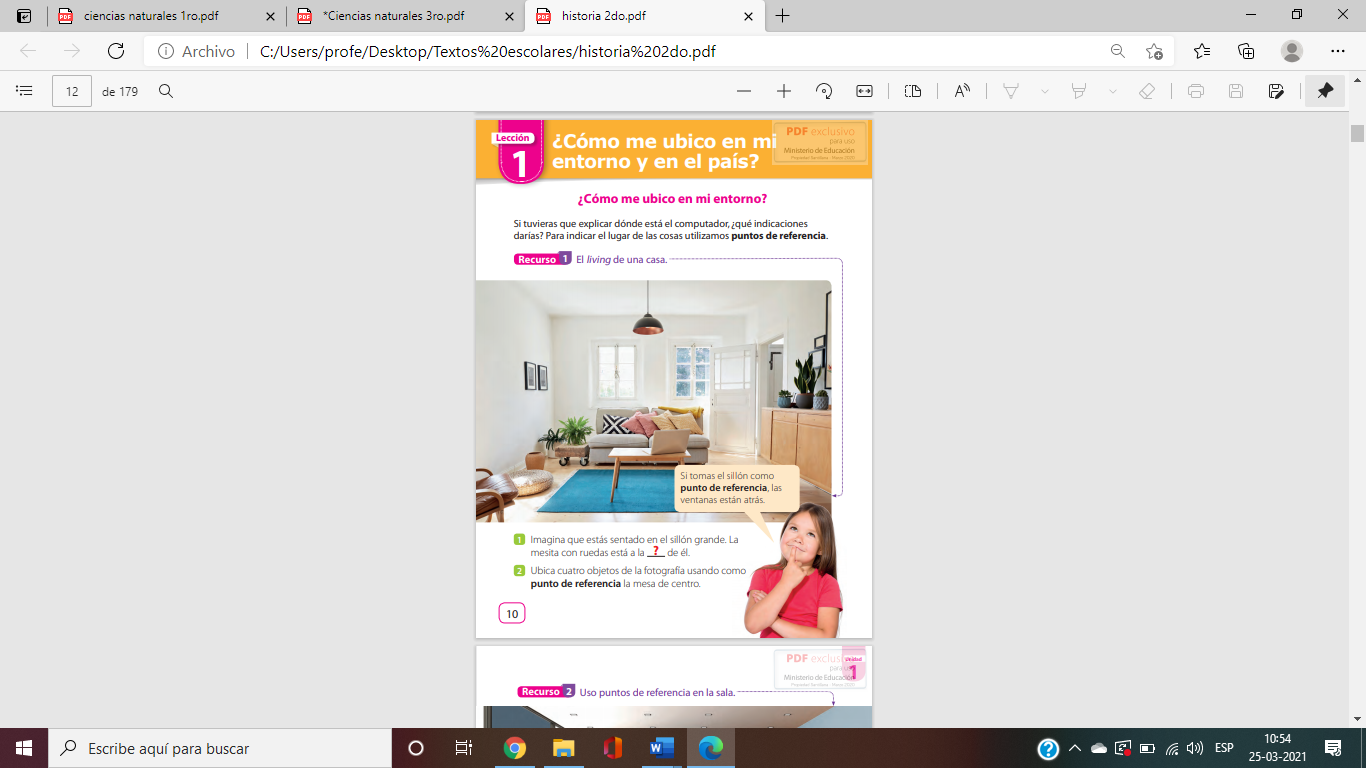 Curso: 2° básicoFecha: Objetivo de aprendizajeIndicadores de EvaluaciónInstrucciones:Escribe tu nombre en el casillero indicado.Si tienes alguna duda sobre cómo contestar, Enviar un correo al docente de asignatura. 